
 If you are eligible and happy to participate in this survey please click 'Next' to continue.End of Block: Explanatory Statement and ConsentStart of Block: DemographicsQ2 DemographicsGeneral Practitioner  (1) Registrar  (2) Q3 Years of Practice:  (1) 1-10 years  (2) 11-20 years  (3) >20 years  (4) Q5 What is the geographical location where you practice most in Gippsland?________________________________________________________________Q4 If you practice in more than one location, please complete this survey for the practice you spend most of your time.
 
 Do you or your practice have a guideline in place for skin cancer follow-up?Yes  (1) No  (2) Skip To: End of Block If If you practice in more than one location, please complete this survey for the practice you spend most of your time. Do you or your practice have a guideline in place for skin cancer follow-up? = NoQ7 What kind of skin cancer follow-up guidelines do you use most?Personal  (1) Practice  (2) National  (3) Other. Please specify:  (4) ________________________________________________Q8 How familiar are you with using your skin cancer follow-up guidelines?End of Block: DemographicsStart of Block: Information about Follow-up guidelinesQ9 How do you determine the frequency of follow-up for the majority of Basal Cell Carcinoma (BCC) skin cancer patients?Opportunistic follow-up  (1) Scheduled follow-up specific for BCC  (2) Only when the patient requests follow-up  (3) Other. Please specify:  (4) ________________________________________________Q11 How do you determine the frequency of follow-up for the majority of Squamous Cell Carcinoma (SCC) skin cancer patients?Opportunistic follow-up  (1) Scheduled follow-up specific for SCC  (2) Only when the patient requests follow-up  (3) Other. Please specify:  (4) ________________________________________________Q12 How do you determine the frequency of follow-up for the majority of melanoma skin cancer patients?Opportunistic follow-up  (1) Scheduled follow-up specific for melanoma  (2) Only when the patient requests follow-up  (3) Other. Please specify:  (4) ________________________________________________Q10 How long is your follow-up?Q13 If you answered 'Other' above, please specify the length of follow-up:________________________________________________________________End of Block: Information about Follow-up guidelinesStart of Block: Information on Recall SystemQ14 Do you have a recall system for skin cancer follow-up at your practice?Yes  (1) No  (2) Skip To: End of Block If Do you have a recall system for skin cancer follow-up at your practice? = NoQ15 How do you contact/recall patients for skin cancer follow-up? Please choose all options that are relevant.Post / Mail  (1) Phone call  (2) SMS / Text message  (3) Email  (4) Other. Please specify:  (5) ________________________________________________Q16 Who coordinates the skin cancer follow-up process?Doctor-initiated  (1) Nurse-initiated  (2) Reception-initiated  (3) Other. Please specify:  (4) ________________________________________________End of Block: Information on Recall SystemStart of Block: Information on skin cancers and follow-up in practiceQ17 What do the majority of follow-up examinations for skin cancer involve? Please choose all options that are relevant.Whole body skin check  (1) Review of scar / operating site for recurrence  (2) Examination of relevant lymph nodes  (3) Imaging modalities - e.g. Ultrasound of liver, CT scan, Chest x-ray  (4) Other. Please explain:  (5) ________________________________________________Q18 What is your average number of skin cancer consultations per week (including suspicious of skin cancer, new skin lesions and skin cancer follow-up)?  (1) 5-9  (2) 10-14  (3) 15 or more  (4) Q19 Of the skin cancers you have managed, what is the estimated percentage of shared care follow-up with specialists?Q20 What are the biggest challenges for rural GPs in managing skin cancer follow-up?________________________________________________________________________________________________________________________________________________________________________________________________________________________________________________________________________________________________________________________________Q21 Do you have any suggestions on improving skin cancer follow-up from a GP perspective?________________________________________________________________________________________________________________________________________________________________________________________________________________________________________________________________________________________________________________________________End of Block: Information on skin cancers and follow-up in practiceNot at all (1)Use it seldomly (2)Use it occasionally (3)Use it confidently and often (4)Very familiar and use all the time (5)  (1) 3 years (1)5 years (2)Lifelong (3)Other (4)BCC (1) SCC (2) Melanoma (3) 0102030405060708090100BCC ()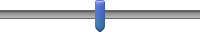 SCC ()Melanoma ()